The status of each Shopping Cart can be found in the Dashboard (aka POWL). Remember to click Refresh for the latest information. Status options can include Awaiting Approval, Saved, Approved, Rejected, In Purchaser’s Worklist, etc. The status of each Shopping Cart can be found in the Dashboard (aka POWL). Remember to click Refresh for the latest information. Status options can include Awaiting Approval, Saved, Approved, Rejected, In Purchaser’s Worklist, etc.  Role: StaffFrequency: As NeededView Shopping Cart StatusView Shopping Cart Status1. Click Refresh button for latest information.Status column shows status of Shopping Carts.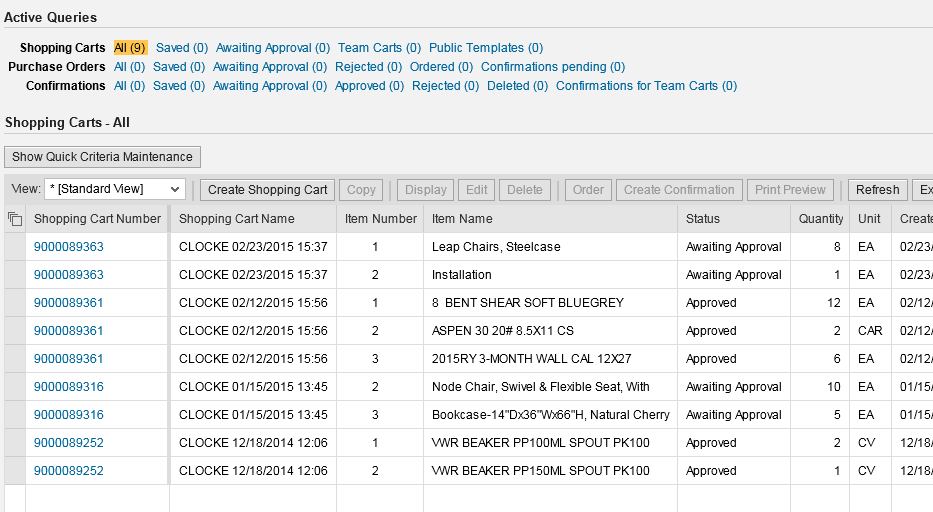 